Stephenson Area Public Schools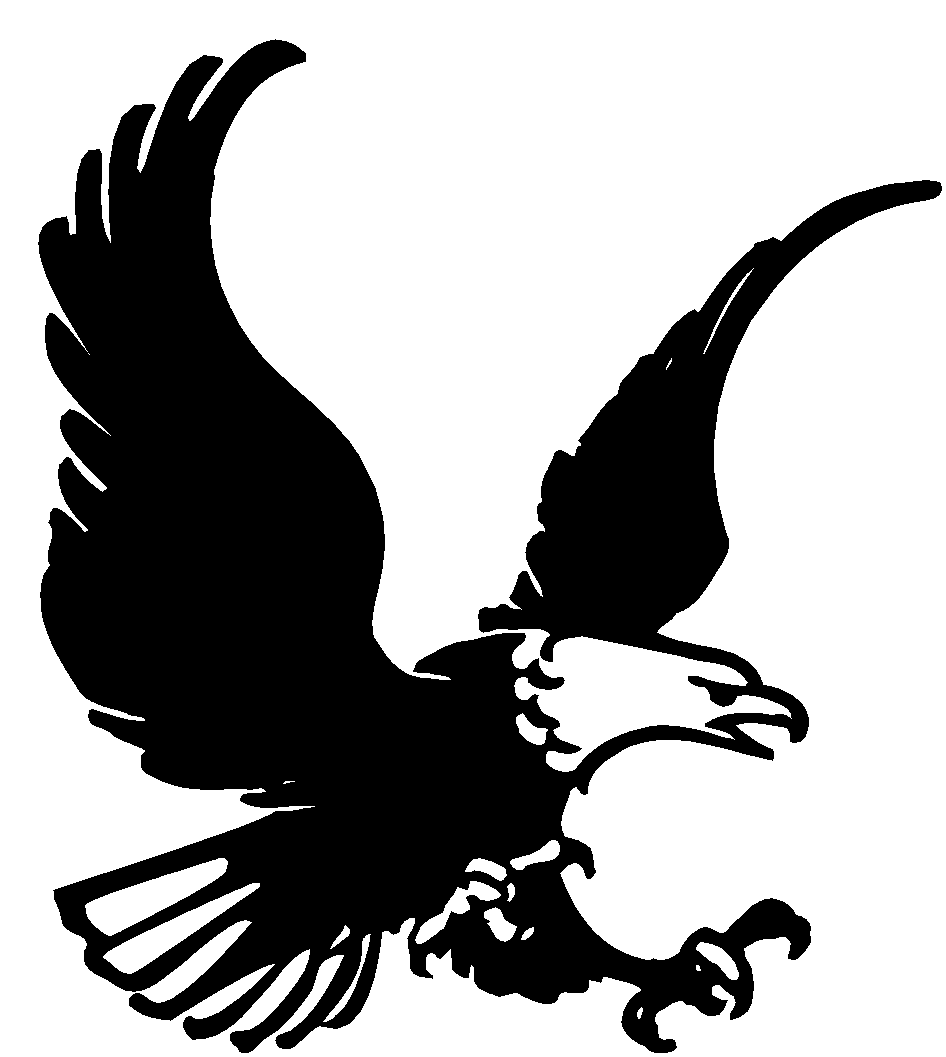 W526 Division Street – P.O. Box 509Stephenson, Michigan 49887Phone 906-753-2221 Fax 906-753-4676TO     :  Persons Interested in Making Application for the Position of School Bus Driver/ Sub School Bus DriverDATE :   7/30/18RE     :   Route Vacancy	There is a route vacancy for a school bus driver beginning in the Stephenson area.  This vacancy consists of two runs per day; one at 6:10 a.m. and the second at 2:40 p.m.  	Qualifications: Certified school bus driver, CDL, P&S Endorsement, Physical, Background Check, and Drug Screening  Rate of entry level pay - $15.54/hr. 	Drivers interested in the above position should make application in writing to the Transportation Supervisor until filled.* * * * * * * * * * * * *		The Stephenson Area Public Schools complies with all Federal laws and regulations prohibiting discrimination and with all regulations of the U.S. Department of Education.  It is the policy of the Stephenson Area Public Schools that no person on the basis of race, color, religion, national origin or ancestry, age, sex, marital status, or persons with disabilities, physically or mentally challenged, shall be discriminated against, excluded from participation in, denied benefits of, or otherwise be subjected to discrimination in any program or activity for which it received financial assistance from the U.S. Department of Education.Cc:	Paul Starzynski, Transportation Supervisor	Renea Oskwarek, Business Executive